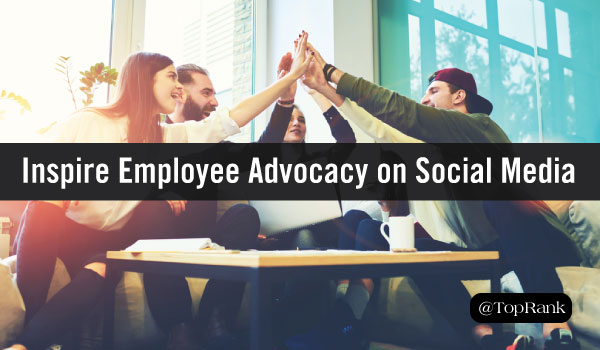 Employee Advocacy is the promotion of a brand by employees.  Employee advocacy takes on many forms, the most beneficial being social media.  An effective program provides guidelines, resources and incentives plus ensure the process is easy for employees to participate.  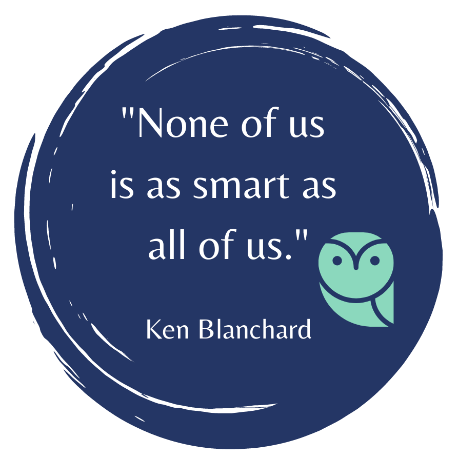 